Тема. День Матері. Мета. Вчити дітей декламувати вірші про матір, про любов до неї, співати пісні, вчити вітати зі святом, виготовляти подарунки  мамам власними руками, складати усні і письмові привітання. Виховувати любов дітей до мами, почуття вдячності, шанобливе ставлення, повагу, гордість за рідну матусю.Обладнання. Музичні супроводи, малюнки дітей «моя мама», подарунки для матусь, виготовлені власноруч. Вчитель. У кожній країні свято матері відзначають давно. Щасливі ми, що воно прийшло і на нашу землю.  Мама – основа всіх основ. Вона народжує  і виховує дитину. Любі жінки, пригадайте той момент, коли народжувались ваші діти. Це був момент щастя, любові. А чи замислювались ви над титм, що відчуває ваша дитина? А дитина говорила: «З Богом».Вчитель. Відео  «Розмова дитини з Богом».Оголошення теми заходу. Отже, діти, у кожного з вас є свій янгол. А звати його … (мама).У травні, коли прокидається природа від сну, коли дзвенить у блакиті пташиний спів, теплий весняний вітер приносить свято Матері. Тож   сьогодні  ми будемо говорити про найдорожчу людину для кожного з нас про маму.Основна частинаЛюбі матусі, з великою любов'ю та повагою  звертаються до вас діти.Купін ДаняНемає щастя більшого для мами,   
Як в дивосвіт вести своє дитя.
І захищати серцем і руками
Малу й тендітну свічечку життя.ТаняЩоб променилась вічно, не вгасала,
Несла у Всесвіт світло і тепло.
Та щоб дитина добру долю мала,
І в щасті й радості дитя зросло. Оксанич ДаняМолитву шепче трепетно вустами,
У Бога просить за своє дитя.
І захищає серцем і руками
Малу й тендітну крихітку життя.ЖеняВід тебе, мамо, в світ ідуть дороги
І з тебе починається життя.
Усі стежки від рідного порогу
Ведуть твоїх дітей у майбуття.ЛізаМатусю мила, найрідніша в світі,
Ти наше сонце щире і ясне.
Ти дбаєш, щоб завжди були ми ситі,
Твоя любов дитину не мине.НазарТи вчиш дітей, виховуєш щоднини,
У світ ведеш і думаєш про всіх.
Найбільше щастя — мати для дитини!
Її любов і ласка, щирий сміх.СоняТи наше сонце лагідне, привітне.
Від тебе ласка, щедрість і тепло.
Нехай сьогодні усмішкою квітне
Твоє лице, щоб радісно було.ДімаДень Матері і день весни ясної.
Квітує травень, бджілкою дзвенить.
День Матері — Мадонни пресвятої!
Для тебе пісня хай у світ летить!Виконується пісня про матір (на вибір учителя). На сцену виходить гурт дітей, вони сідають на лавочках і починають розмову між собою.Віка. А що ви приготували на свято для мами?Карина. Я намалювала для мами квіти, бо вона дуже любить квіти.Варя. Я — аплікацію з кольорового паперу зробила і вийшла у мене ціла картина.Єгор . А я вірш написав і розкажу його для мами на святі.Максим. Я тільки пісню вивчив, але мама буде рада, бо дуже любить, як я співаю. Ми з нею часто удвох співаємо.Коля Т. А ми з сестричкою вирішили обід приготувати, щоб мамі догодити.Діма. Правильно, кожен готує для мами подарунок. Бо яке ж то свято без подарунка? Мама для кожної дитини найрідніша, найдорожча, найкраща і найкрасивіша. Бо вона нам дала життя.Саша. Так! Ти, Дмитре, правильно говориш. Це велике щастя жити на білому світі, а мами нам подарували щастя жити.Рома. А звідки взялося таке свято, хто його придумав?Настя Стобород . Свято придумують люди, а хто ж?Рома. А нащо?Тіма. Ну, це для того, щоб у такий день по-особливому привітати дорогу людину. Бо ж у кожного на Землі є мати.Єва. То хай би кожного дня і вітали, а то тільки у свято.Лера. Ну, Єво, таке скажеш! Ти ж сама розумієш, що кожного дня люди дуже зайняті роботою, власними справами, всі поспішають, нема коли вгору глянути. Ось ти йдеш до школи, мама з татом — на роботу, хіба встигаєте вітати один одного?Антон. Я маму кожного дня цілую, як іду до школи, а мама мене.Каміла. У свято люди мають змогу відпочити, сказати один одному багато теплих слів, поспівати пісень, потанцювати... поспілкуватись і не поспішати.Юля. Свято Матері почали люди відзначати не так уже й давно. А було це так. Яринка. Маленька американка Анна Джарвіс дуже рано втратила найдорожчу у світі людину – маму… Дівчинка була певна, що її мама  найкраща у світі. Минув час, вона виросла і зрозуміла, що для кожної людини її мама – най… най… най… Катя. - То чому б для усіх мам не створити найкраще у святі свято ? – думала вже доросла Анна Джарвіс. Ось так, у травні у 1910 році, з'явилося свято – День Матері.Коля Ш. Традицію святкування дня матері перейняли  австралійці, згодом,  традиція розповсюдилась по всіх країнах.Ліза. В Україні офіційно День матері почали святкувати з 2000 року. Саме тоді було постановлено вітати наших матусь у другу неділю травня. Даня Оксанич. Сьогодні ми відзначаємо свято Матері, щоб кожна мати відчула любов і ніжність, доброту і ласку своїх синів і дочок.Ярина. От тому і свято потрібне, щоб висловити любов і вдячність мамі.Настя Криницька . А от ви мені скажіть, якими лагідними словами ви називаєте свою маму?Нана. Мама, мамуся, матуся, матінка, матусенька, ненька…Скільки ніжності тепла і любові у цьому слові, що називає людину, яка для всіх найближча, найдорожча, найрідніша. Таночок дітей з мамами. Звучить пісня «Молитва за маму».Діти запрошують матусь на таночок.Вчитель. Гра «Чи добре я знаю власну дитину».Жодне дитяче свято не обходиться без ігор,  то ж давайте і зараз пограємо.(Потрібні 2 – 3 матусі та їхні діти).Мати і дитина стають спинами одне до одного і на мої Запитання тільки кивають головою.Чи любить ваша дитина рано вставати?- Чи застеляє постіль?- Чи любить їсти манну кашу?- Чи любить читати книжки?- Чи миє посуд?- Чи ходить в магазин? - Чи ділиться своїми секретами?- Чи любить танцювати?- Робить зарядку?Чи любить чистити зуби?Чи хоче йти до школи?Чи любить математику?Чи любить їсти суп?Чи прибирає у своїй кімнаті?Чи любить співати?Часто у дітей постає запитання «Чия мама найкраща». Давайте дізнаємось про це більше. Сценка «Чия мама найкраща».й учень. ЛераУ моєї мами руки золоті,Очі карі, вії – довгі і густі!2-й учень  СашаА моя матуся схожа на веселку,
Бо така чудова і така весела!3-й учень.  РомаА  моя – як ніжний лісовий дзвіночок!Ніжні в неї руки, ніжний голосочок!4-й учень.  Коля Ш. А моя матуся гарна, як калинка,В неї чорні брови, губки – як малинка.5-й учень. НазарМоя мамочка привітна,Гарна, ніжна, як весна,І ласкава, і тендітна,Ніби пролісок вона!6-й учень. Даня О. Ваші мами гарні, З вами згоден я.Та найкраща мамаВсе ж таки моя!7-й учень. ТаняІ моя красуня!Ніде правди діти!Мабуть тут зібралисьВсі красуні святу!8 – й учень.  СоняКожен любить свою маму,Бо вона найкраща сама.Найдорожча нам людина _ Люба мамочка, єдина!9- й учень.  КаринаІ тому ми  вам бажаєм,Щоб, як квіти, ви цвіли,Щоб завжди здорові, гарніІ щасливі ви були!Конкурс «Чия дитина».Мамі  зав'язують очі і вона повинна впізнати власну дитину.Ведуча.  Діти, чи є на світі ще людина найрідніша для вас, крім мами? Звичайно, це бабаусі. Погляньте в їх очі. Це очі щирості та добра. Вони вас дуже люблять, хвилюються за вас навіть більше, ніж за своїх дітей. Дорогі бабусенькі, з  повагою,  любов'ю та вдячністю  звертаються до вас ваші онуки.1 – учень   ЯринаДорогі бабусі,Вас люблять всі дітий учень. Даня К.Моя бабуся люба, гарна й мила,
Вона найкраща від усіх людей.3-й учень  Єгор І хоч вже трохи посивіла,Але так щиро любить нас – дітей.4 – й учень. Настя КриницькаДай, бабусю, поцілуюСивину твого волоссяТеплим диханням зігріюСнігом вибілені коси.5-й учень ЖеняМаму дуже я люблюЇй палкий привіт я шлю.Та не тільки їй однійА й бабусеньці своїй!Вчитель. Бабусі балують онуків, пестять, люблять шуткувати та  гратись з ними. Давайте пограємо у гру «Чия бабуся» або «Бабусині руки».Конкурс «Бабусині  руки» або «Чия бабуся»Вчитель. Дитині зав'язують очі і вона повинна впізнати свою маму по руках.Пісня «Мама і я».Після пісні діти дарують подарунки матусям. Любі наші матусі, прийміть подарунки від дітей, виготовлені їхніми рученятами. Адже, найцінніший подарунок, той, що виготовлений своїми руками. Ваші синочки та донечки вклали у ці даруночки своє тепло, любов  та ніжність до вас.Підсумок.Вчитель. Ну що ж, шановні мами та бабусі, наші діти приготували для вас ще одне завдання: вам потрібно буде впізнати себе  на наших малюнках.  Діти дуже старанно вас малювали,  тому помилитися  вам  буде просто неможливо! Будь ласка, ваші портрети чекають на вас. Охтирська загальноосвітня школа І – ІІІ ступенів № 3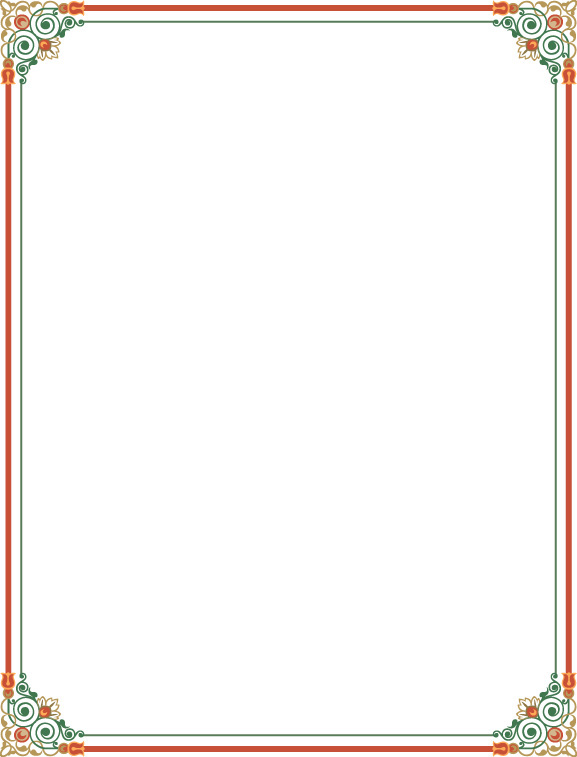 Охтирської міської радиСумської областіВиховна година на тему«День матері»                                                                                                                       Підготувала і провела                                                                                                                               вчитель початкових класів                                                                                                      Ю. В. БугайОхтирка – 2018Фоторепортаж                                                               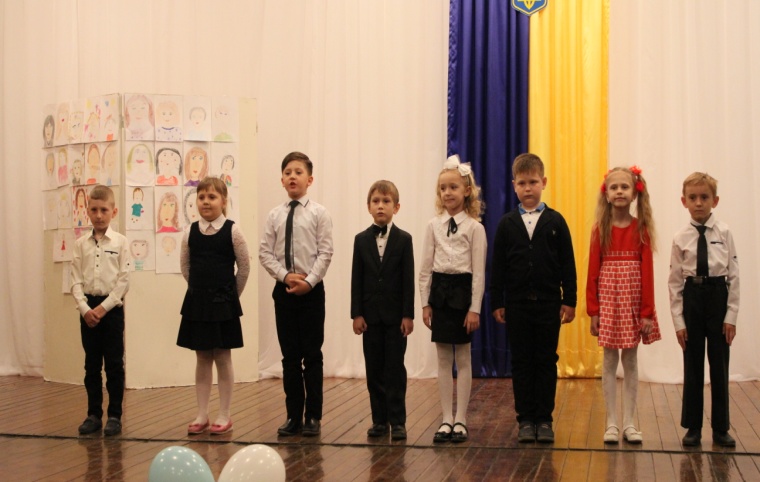 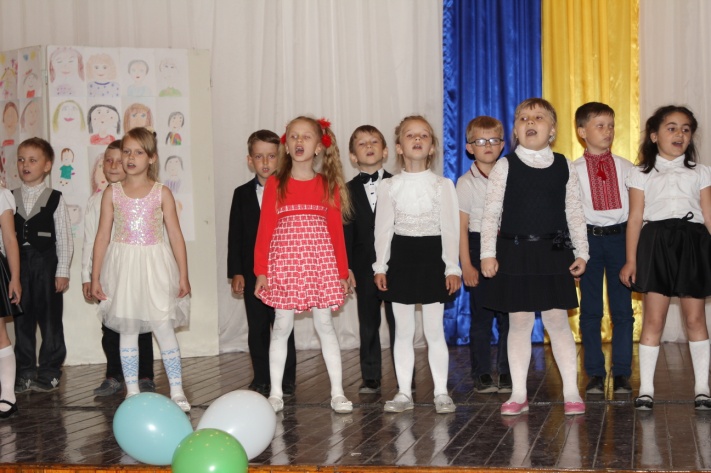 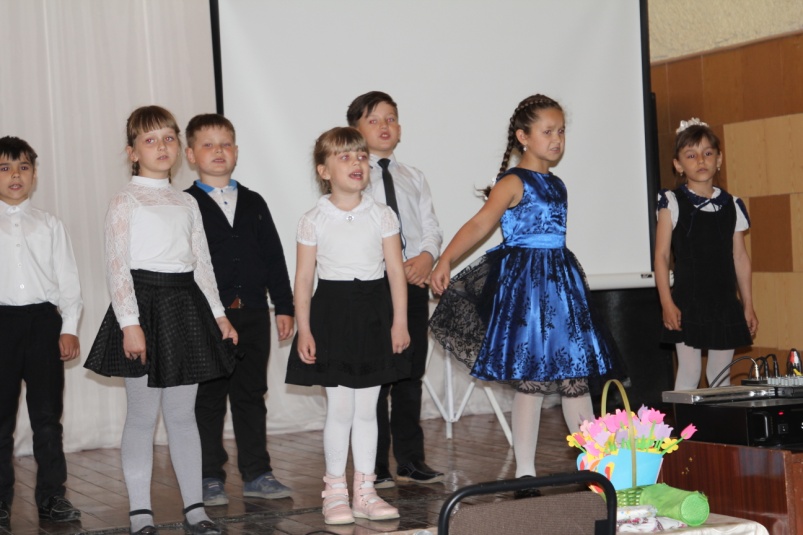 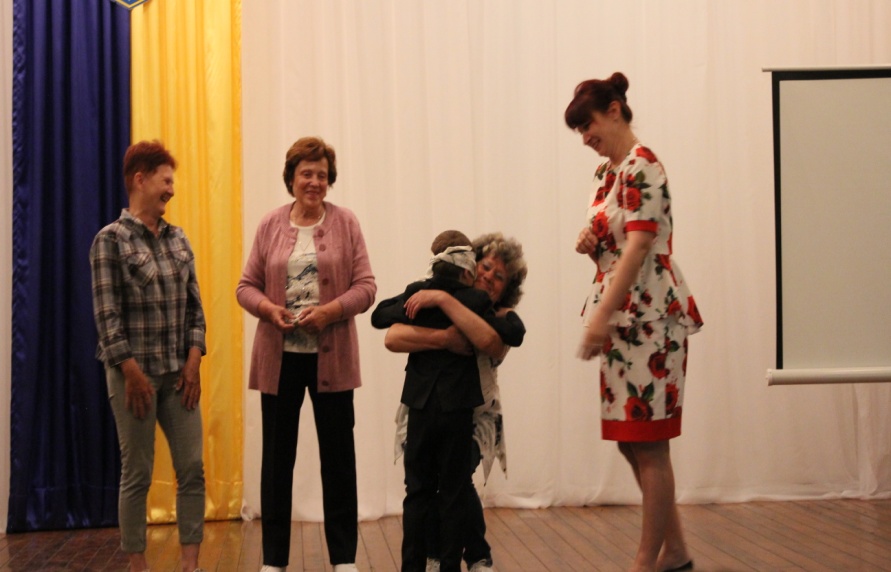 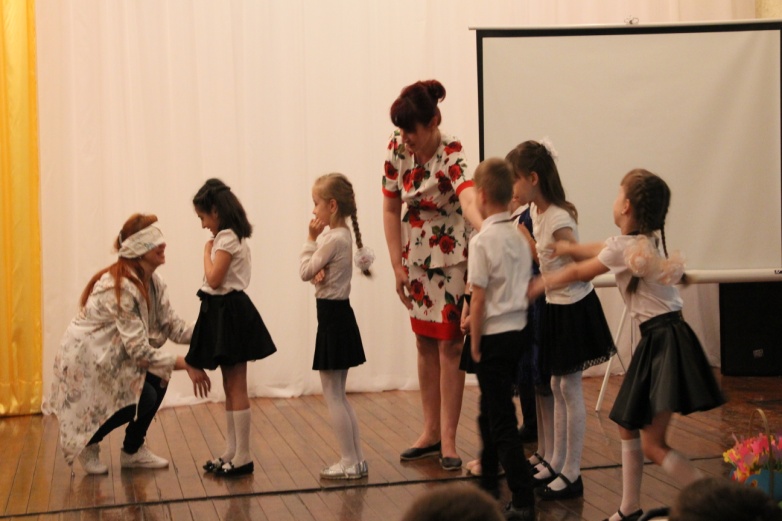 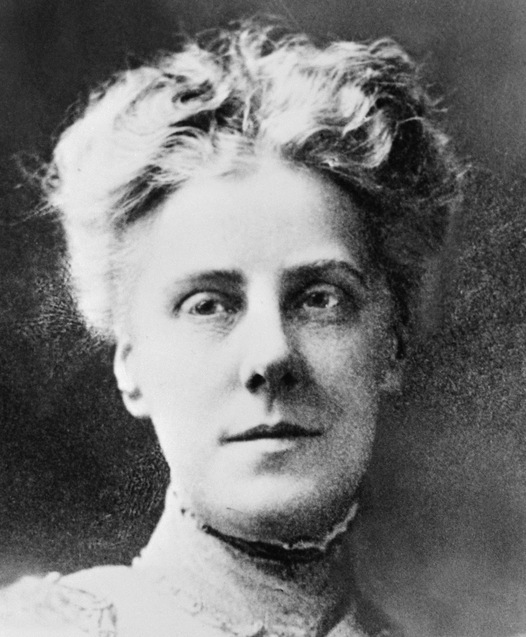 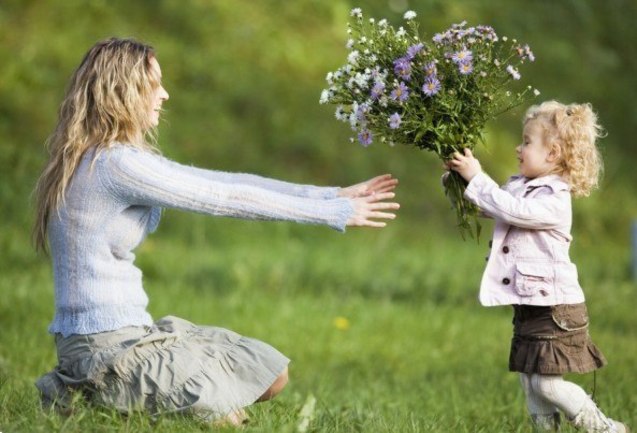 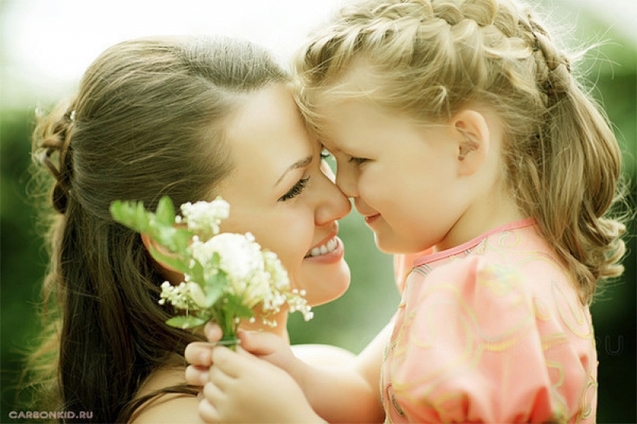 